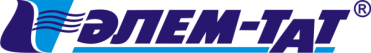 Анкета ФФЮридическое название компанииКомпания резидент РК (да/нет)Юридический адресФактический адресКонтактное лицо, тел., эл.почтаАссортиментАссортиментТип товараКакой приблизительный объем товара  в кубических метрах планируется на хранение?Кол-во артикулов на хранение---- из них активныхКак часто дополняется/сменяется ассортимент? Предусмотрено ли наличие  штрих-кодов --- если нет, какова доля артикулов без ШК? Если ШК не предусмотрен, как идентифицировать товар?Есть ли артикулы превосходящие размер 50*50*50 см. и весом более 50 кг?  Какова доля таких товаров?Есть ли хрупкие товары, нуждающиеся в дополнительной упаковке в пузырьковую пленку?Есть ли товары требующие температурного режима?Есть ли товары требующие контроля по сроку годности?До какого кол-ва артикулов товара может размещаться внутри 1 короба?  Какое количество артикулов товаров обычно поставляется за 1 поставку?Каково среднее кол-во артикулов в 1 заказе?Упаковка и доставка заказовУпаковка и доставка заказовКаким образом вы планируете доставлять товар до склада Алем ТАТ?--- вид транспорта--- какая транспортная компанияКакое кол-во заказов планируете доставлять через службу доставки  Алем ТАТ?Требуется дополнительная упаковка заказа?--- есть ли у вас собственные упаковочные материалы (скотч, короба, пакеты)?--- если нет, то каким упаковочным материалом Алем ТАТ вы хотите воспользоваться?Какое кол-во заказов планируется в месяц?Средний вес заказа?Средняя стоимость заказа?Требуется доставка с наложенным платежом?Требуется вскрытие заказа при доставке у получателя?Какие дополнительные работы необходимо производить и в каком объеме?